ПРОЕКТ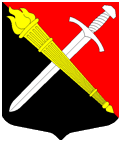 Совет депутатов муниципального образования Тельмановское сельское поселение Тосненского района Ленинградской области РЕШЕНИЕ	 №Принято советом депутатов «__» апреля 2019 годаОб утверждении Положения о порядке выдвижения инициативных предложений и участия населения части территории  муниципального образования Тельмановское сельское поселение Тосненского района Ленинградской области в их реализации, осуществления контроля реализации инициативных предложенийВ целях реализации ст. 25.1 Федерального закона от 06.10.2003 № 131- ФЗ «Об общих принципах организации местного самоуправления в Российской Федерации», Областного закона от 28.12.2018 № 147-оз «О старостах сельских населенных пунктов Ленинградской области и содействии участию населения в осуществлении местного самоуправления в иных формах на частях территорий муниципальных образований Ленинградской области» (далее - областной закон № 147-оз), в соответствии с Уставом муниципального образования Тельмановское сельское поселение Тосненского района Ленинградской области (далее - Устав), Совет депутатов МО Тельмановское сельское поселение Тосненского района Ленинградской области (далее – Совет депутатов)РЕШИЛ:1. Утвердить Положение о выдвижения инициативных предложений и участия населения части территории  муниципального образования Тельмановское сельское поселение Тосненского района Ленинградской области в их реализации, осуществления контроля реализации инициативных предложений (приложение).2.	Аппарату по обеспечению деятельности совета депутатов муниципального образования Тельмановское сельское поселение Тосненского района Ленинградской области обеспечить официальное опубликование (обнародование) настоящего решения в порядке, предусмотренном Уставом муниципального образования Тельмановское сельское поселение Тосненского района Ленинградской области.4.	Настоящее решение вступает в силу после его официального опубликования (обнародования).5.	Контроль исполнения настоящего решения  оставляю за собой.Глава муниципального образования                                            Г.В. СакулинПриложение к Решению Совета депутатов муниципального образованияТельмановское сельское поселениеТосненского района Ленинградской областиот ____._____.2019г. № _____ПОЛОЖЕНИЕо порядке выдвижения инициативных предложений и участия населения части территории  муниципального образования Тельмановское сельское поселение Тосненского района Ленинградской области в их реализации, осуществления контроля реализации инициативных предложенийВыборы (выдвижение) инициативных предложений для направления инициативных предложений в администрацию муниципального образования Тельмановское сельское поселение Тосненского района Ленинградской области (далее – Администрация) в целях включения их в муниципальную программу (подпрограмму), определение видов вклада граждан/юридических лиц в реализацию инициативных предложений, выборы представителей для участия в реализации инициативных предложений и контроле за их реализацией осуществляются:— на собрании (конференции) граждан сельского населенного пункта муниципального образования Тельмановское сельское поселение Тосненского района Ленинградской области   с участием старосты, где он назначен;— на собрании (конференции) граждан части территории муниципального образования Тельмановское сельское поселение Тосненского района Ленинградской области   и заседании общественного совета части территории или на заседании общественного совета с участием населения части территории (далее – собрание /заседание).Инициативные предложения выдвигаются в период, определенный в уведомлении Администрации, размещаемом на официальном сайте муниципального образования Тельмановское сельское поселение Тосненского района Ленинградской области, о начале отбора инициативных предложений для включения в муниципальную программу (далее – Уведомление). Уведомление также направляется старостам, председателям общественных советов.Дата и место собрания/заседания определяется старостой, общественным советом по согласованию с Администрацией.На собрании/заседании может быть выбрано как одно, так и несколько инициативных предложений. По итогам проведения собрания/заседания оформляется протокол.В целях участия в отборе для включения инициативных предложений в муниципальную программу (подпрограмму) инициативные предложения, выбранные на собрании/заседании, направляются в Администрацию, в порядке, установленном правовым актом Администрации.Инициативные предложения, выбранные на собрании/заседании, для направления в Администрацию должны содержать документы, подтверждающие привлечение внебюджетных финансовых ресурсов и (или) материально-технических ресурсов населения и (или) юридических лиц (индивидуальных предпринимателей), и (или) трудовых ресурсов населения (гарантийные документы, платежные поручения, сметы по трудовому участию).Инициативные предложения могут включать в себя следующие виды объектов и работ:а) объекты жилищно-коммунальной инфраструктуры, находящиеся в муниципальной собственности;б) автомобильные дороги, находящиеся в муниципальной собственности и придомовые территории;в) муниципальные объекты физической культуры и спорта;г) детские площадки;д) благоустройство и содержание мемориальных мест, мест погребения;е) объекты размещения бытовых отходов и мусора;ж) объекты благоустройства и озеленения территории;з) организация, благоустройство и содержание мест массового отдыха населения;и) организация освещения улиц, установка указателей с названиями улиц и номерами домов;к) обеспечение первичных мер пожарной безопасности;л) иные виды объектов и работ, направленные на решение вопросов местного значения.Инициативное предложение реализуется в течение одного финансового года с момента включения в муниципальную программу (подпрограмму).Контроль за выполнением работ и реализацией инициативных предложений (проектов), включенных в муниципальную программу (подпрограмму), осуществляется Администрацией.Староста, общественные советы вправе инициировать реализацию инициативных предложений, не включённых в муниципальную программу (подпрограмму), посредством привлечения иных внебюджетных источников финансирования (реализации). Непосредственная реализация таких инициативных предложений осуществляется по согласованию с Администрацией, в порядке установленном Администрацией.Администрация осуществляет консультационное сопровождение, оказывает организационную и иную помощь старосте, общественному совету в подготовке необходимой документации, в порядке, установленном правовым актом Администрации.